Spolek Gustava Frištenského otevírá ve školním roce 2019-2020 sportovní ODDÍL ZÁPASU. Je určen pro žáky 3. až 5. třídy (chlapce i dívky).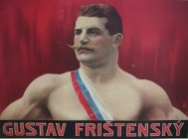 Náplň: všeobecná pohybová všestrannost, základy bojových sportů a sebeobrany, zápas.První hodina – zdarmaPříspěvek – 500,-Kč za pololetí (vybírá v hotovosti trenér)Místo – Sportovní hala ZŠ Vítězná LitovelTermín – každé pondělí od 15-16 hodin, zač. 16.9.2019Obuv a oděv stejný jako do hodin tělocviku.Řecko-římský zápas předvede oddíl zápasu Sokola 1 Olomouc na SILÁCKÉ LITOVLI v sobotu 25.5.2019. Vstup pro žáka zdarma - po předložení tohoto letáčku.--------------------------------zde oddělte-----------------------------------Přihláška – ODDÍL ZÁPASUJméno a příjmení: ……………………………………………………………………..……..…..Adresa: ………………………………………………………………………Kontakt na rodiče (zákonného zástupce) tel.č., mail: ……………………………………............................................……………………………………..Podpis rodiče (zákonného zástupce)Přihlášky zašlete poštou, mailem, nebo doručte osobně  (stačí vložit do poštovní schránky).  Spolek Gustava Frištenského, ul. G. Frištenského 955, 784 01  Litovel, fristenska@centrum.cz, tel. 725 074 918Spolek Gustava Frištenského otevírá ve školním roce 2019-2020 sportovní ODDÍL ZÁPASU. Je určen pro žáky 3. až 5. třídy (chlapce i dívky).Náplň: všeobecná pohybová všestrannost, základy bojových sportů a sebeobrany, zápas.První hodina – zdarmaPříspěvek – 500,-Kč za pololetí (vybírá v hotovosti trenér)Místo – Sportovní hala ZŠ Vítězná LitovelTermín – každé pondělí od 15-16 hodin, zač. 16.9.2019Obuv a oděv stejný jako do hodin tělocviku.Řecko-římský zápas předvede oddíl zápasu Sokola 1 Olomouc na SILÁCKÉ LITOVLI v sobotu 25.5.2019. Vstup pro žáka zdarma - po předložení tohoto letáčku. ----------------------------zde oddělte---------------------------------------Přihláška – ODDÍL ZÁPASUJméno a příjmení: ………………………………………………………………………………..Adresa: ………………………………………………………………………Kontakt na rodiče (zákonného zástupce) tel.č., mail: …………………………………................................................……………………………………..Podpis rodiče (zákonného zástupce)Přihlášky zašlete poštou, mailem, nebo doručte osobně (stačí vložit do poštovní schránky).  Spolek Gustava Frištenského, ul. G. Frištenského 955, 784 01  Litovel, fristenska@centrum.cz, tel. 725 074 918